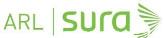 Modelo Cero Accidentes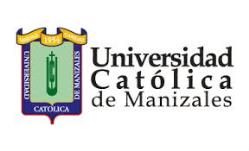 ESTÁNDARES DE SEGURIDAD PARA TRABAJOS EN ALTURAOBELISCOManizales, Septiembre de 2014ESTÁNDAR DE SEGURIDAD TRABAJO EN EL OBELISCOESTÁNDAR DE SEGURIDAD TRABAJO EN EL OBELISCOValide con la coordinación de salud ocupacional y el/los Coordinadores de Trabajo en Alturas que tanto usted como su acompañante ha recibido la capacitación necesaria para ejecutar la labor, trabajar en alturas y riesgo eléctrico.Valide con la coordinación de salud ocupacional y el/los Coordinadores de Trabajo en Alturas que tanto usted como su acompañante ha recibido la capacitación necesaria para ejecutar la labor, trabajar en alturas y riesgo eléctrico.Al iniciar su jornada laboral verifique que sus elementos de protección personal estén completos y en buen estado.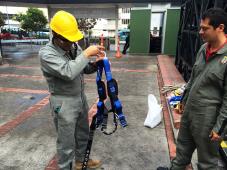 Verifique que las herramientas y elementos de trabajo estén en buen estado y limpios.Verifique que las herramientas y elementos de trabajo estén en buen estado y limpios.Retírese anillos, reloj, pulseras, cadenas.Retírese anillos, reloj, pulseras, cadenas.Colóquese el arnés de cuerpo completo y los equipos de protección contra caída. Solicite a su compañero que inspeccione.Use casco con barboquejo de tres puntos de apoyo, gafas anti empañantes con filtro UV, guantes de protección, ropa de trabajo y calzado antideslizante.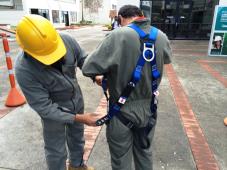 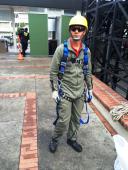 Use la eslinga en “Y” con sistema de absorción para ascender y lleve la línea de posicionamiento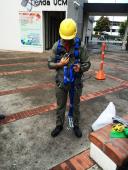 Lleve la herramienta en el cinturón porta herramienta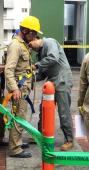 Delimite el área de trabajo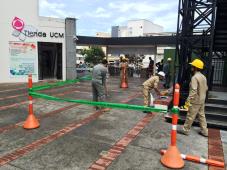 Diligencie el permiso para trabajo en alturas.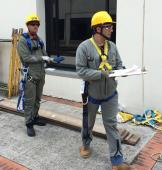 Ubíquese al interior de la estructura y empiece a ascender con la eslinga en “Y”, anclando un gancho a la vez y permaneciendo siempre anclado a por lo menos uno de ellos.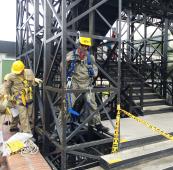 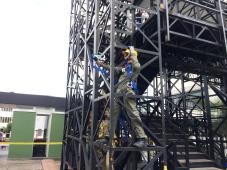 Asegúrese de mantener el punto de anclaje por encima de los hombros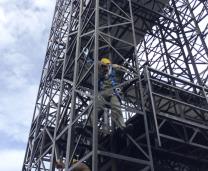 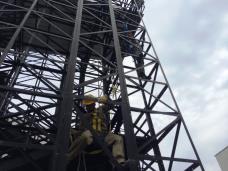 Al llegar al sitio de trabajo, instale la línea de posicionamiento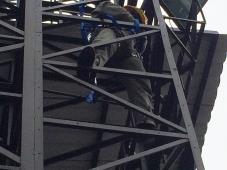 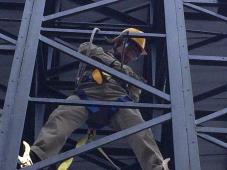 SEGUIMIENTO (V)SEGUIMIENTO (V)Cada que tenga que descender, verifique que se cumplan los pasos anteriores.Cada que tenga que descender, verifique que se cumplan los pasos anteriores.Si encuentra algún riesgo no contemplado en el presente procedimiento, de aviso a coordinación de salud Ocupacional y espera las ordenes respectivas.Si encuentra algún riesgo no contemplado en el presente procedimiento, de aviso a coordinación de salud Ocupacional y espera las ordenes respectivas.(AJUSTES AL ESTÁNDAR) A(AJUSTES AL ESTÁNDAR) ALuego de identificar las medidas que no se ajustan a las características del trabajo, la inoperancia de los formatos, riesgos no contemplados o todo lo que representó alguna desviación en el estándar, se deberán ajustar las medidas necesarias para garantizar la seguridad en toda la actividad.Luego de identificar las medidas que no se ajustan a las características del trabajo, la inoperancia de los formatos, riesgos no contemplados o todo lo que representó alguna desviación en el estándar, se deberán ajustar las medidas necesarias para garantizar la seguridad en toda la actividad.